VO Nano+ Standard Package Orange, AutelEVO Nano+ Standard Package Gray, AutelEVO Nano Premium Bundle Orange, Autel799,00 € 1/1.28″ CMOSEVO Nano+ is packed a 1/1.28-inch(0.8-inch) CMOS sensor capable of 50 MP photos. A RYYB color filter array design with a large aperture of f/1.9 offers superior noise reduction capabilities and the power to effortlessly produce quality images in low- light conditions.
Track fast-moving subjects with incredible precision through PDAF + CDAF autofocus system; Squeeze rich detail from shadows and highlights no matter how extreme the lighting conditions using HDR mode, which rapidly snaps several photos at different exposures so they can be stitched together in post-production.1/1.28″ (0.8″) CMOS     RYYB Sensor     2.44μm Pixel     PDAF+CDAF Autofocus System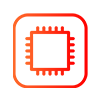 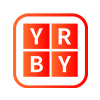 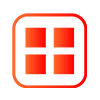 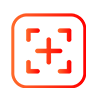 Available on back-orderEVO Nano+ SeriesIn the BoxAircraftCamera Nano+Remote controller and image transmissionStorageAircraft Battery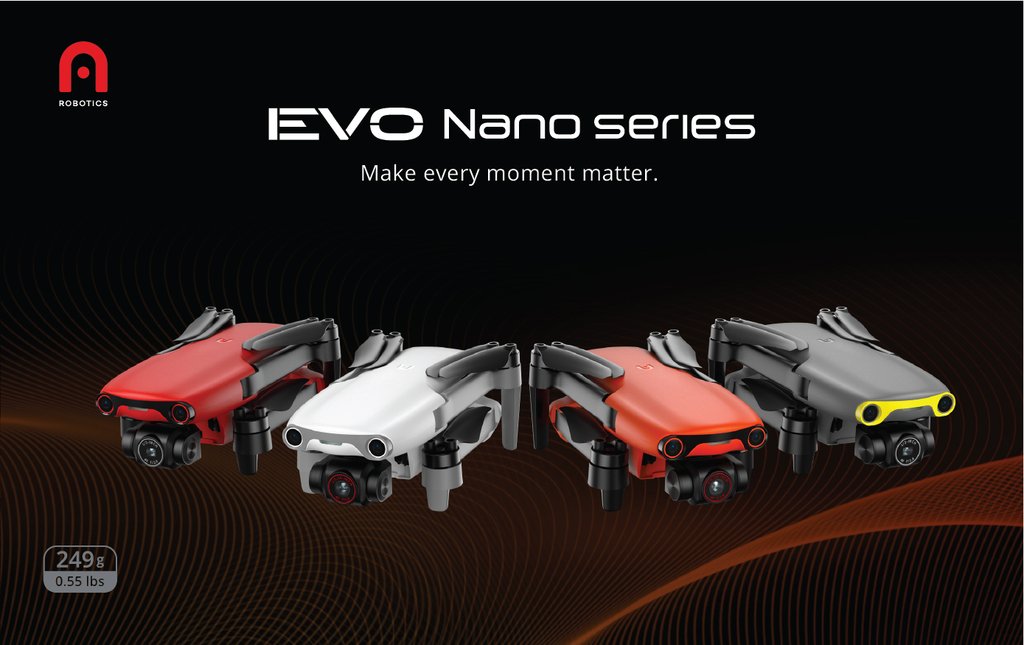 Make Every Moment Matter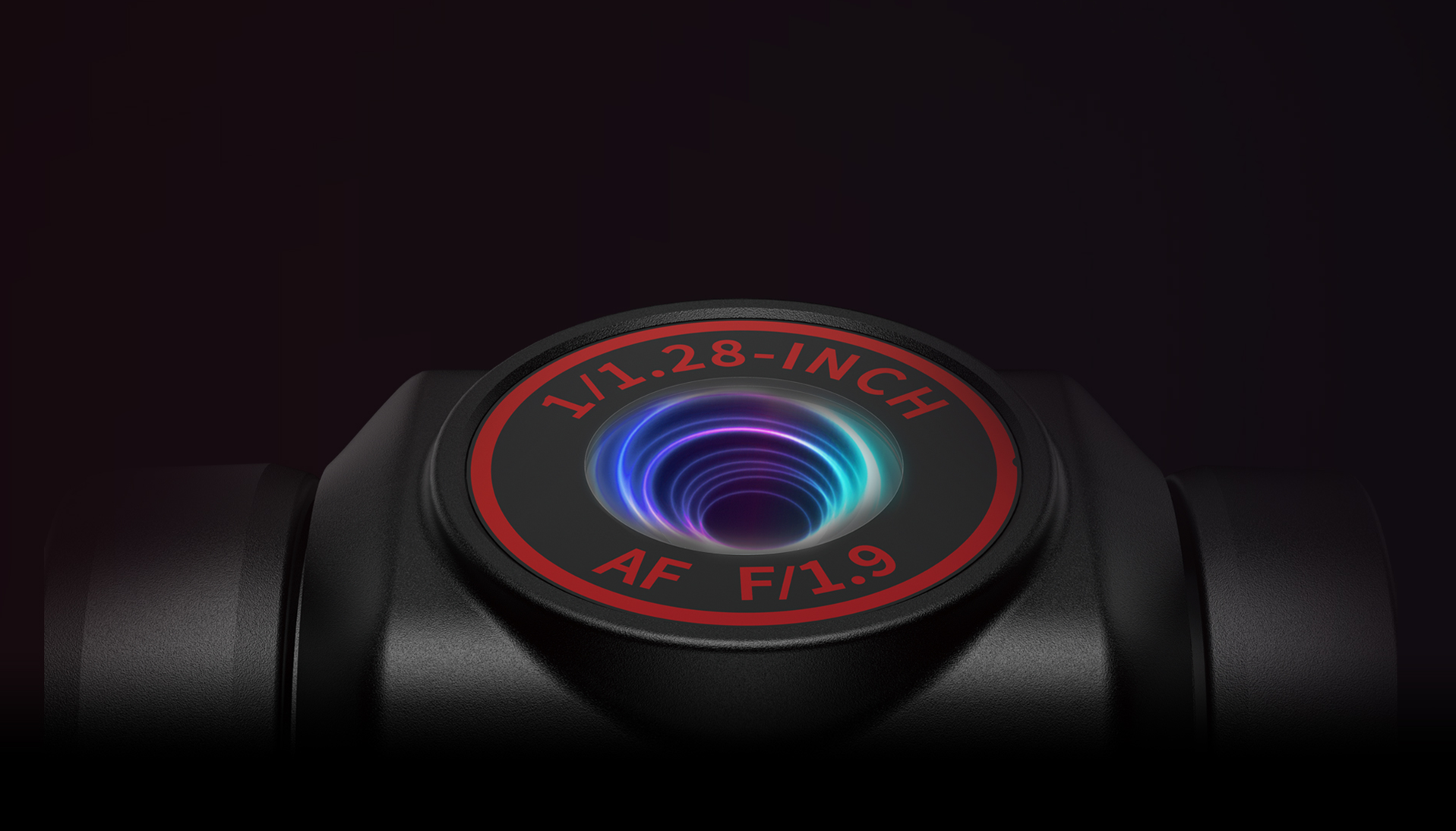 1/1.28″ CMOSEVO Nano+ is packed a 1/1.28-inch(0.8-inch) CMOS sensor capable of 50 MP photos. A RYYB color filter array design with a large aperture of f/1.9 offers superior noise reduction capabilities and the power to effortlessly produce quality images in low- light conditions.
Track fast-moving subjects with incredible precision through PDAF + CDAF autofocus system; Squeeze rich detail from shadows and highlights no matter how extreme the lighting conditions using HDR mode, which rapidly snaps several photos at different exposures so they can be stitched together in post-production.1/1.28″ (0.8″) CMOS     RYYB Sensor     2.44μm Pixel     PDAF+CDAF Autofocus SystemHDR: Darker Shadows. Brighter Highlights.With HDR on, Nano and Nano+ Will snap several photos at different exposures and automatically stitch them together- resulting in a photo with more contrast and dynamic range..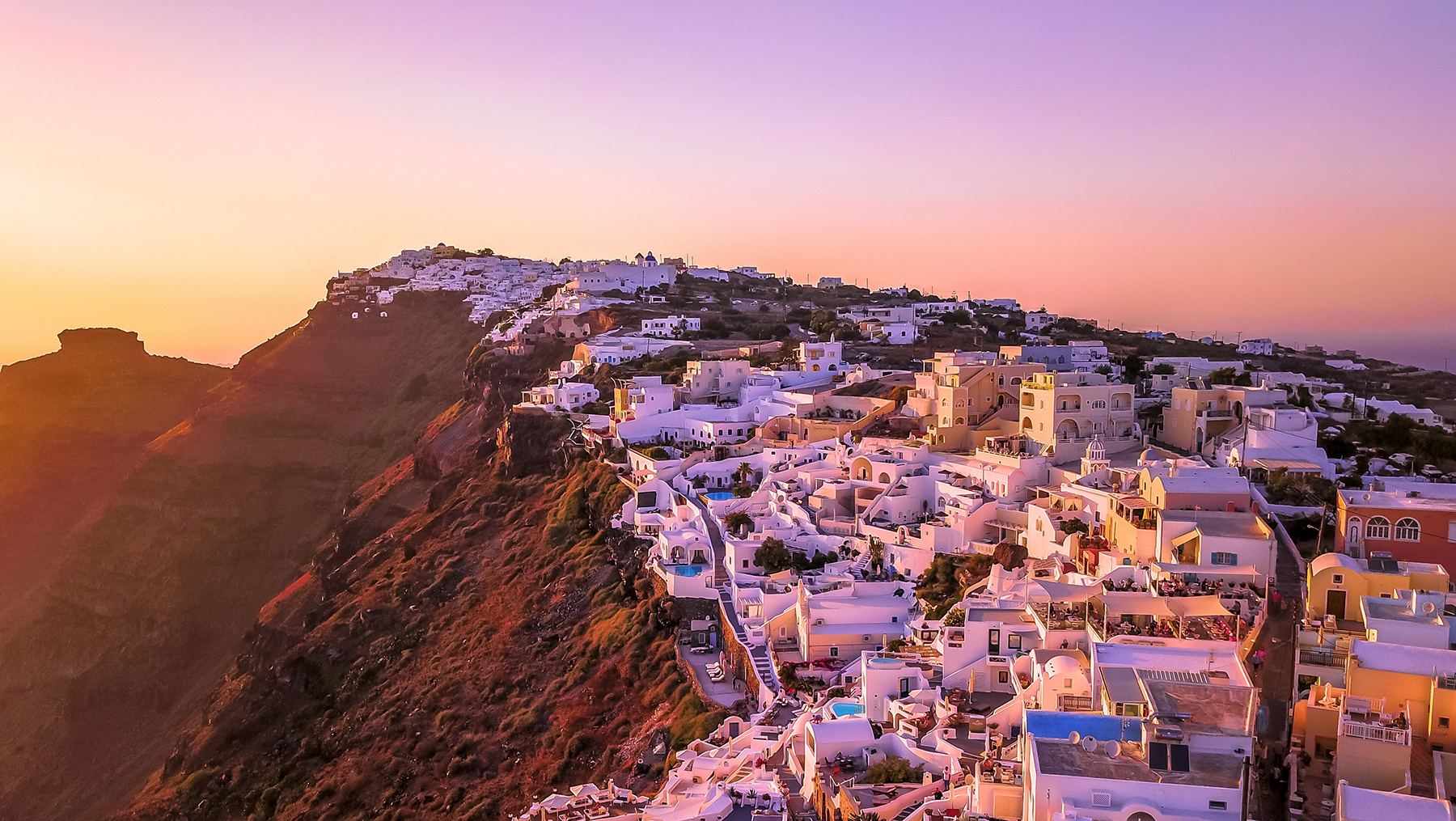 Add A Splash Of ColorLife is more than one color — and now so is your drone. Dress to impress with an elegant Arctic White. Fly under the radar cool and
confident with a sleek Deep Space Gray. Make a statement with Blazing Red. Or go boldly into the unknown with the classic Autel Orange.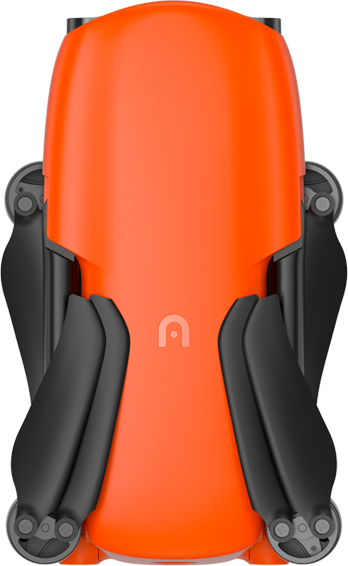 Autel Orange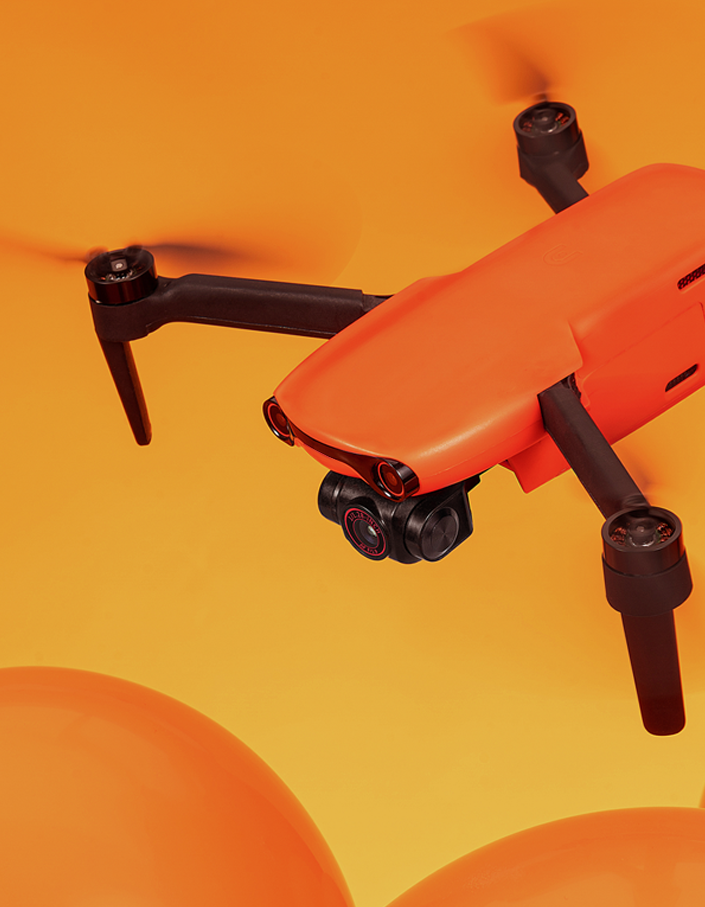 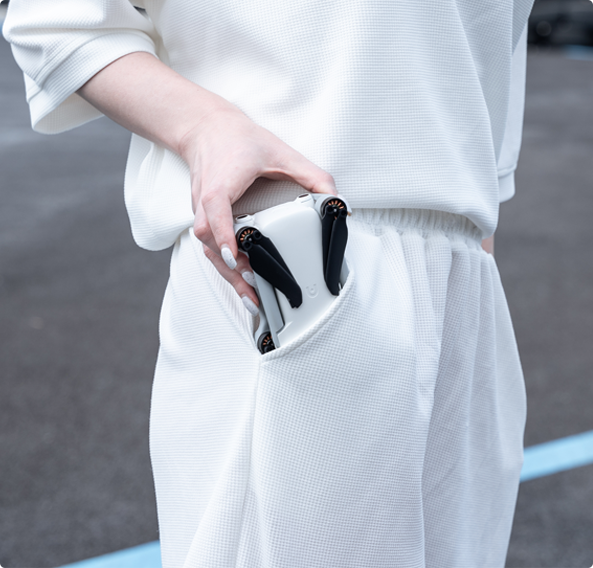 Superlight. Ultracompact.At only 249 grams, the EVO Nano and Nano+ weighs about as much as a smartphone and fits almost anywhere- from the side pocket of your hiking pack to the palm of your hand.SkyPortrait: Your Personal PaparazziWith the touch of a button, the Nano will rise into the air and snap a photo of you and your friends, automatically adjusting the lens so no one gets left out. Blur the background automatically for additional cinematic effect or dramatically reveal your epic destination — whether it’s the top of a mountain or your own backyard.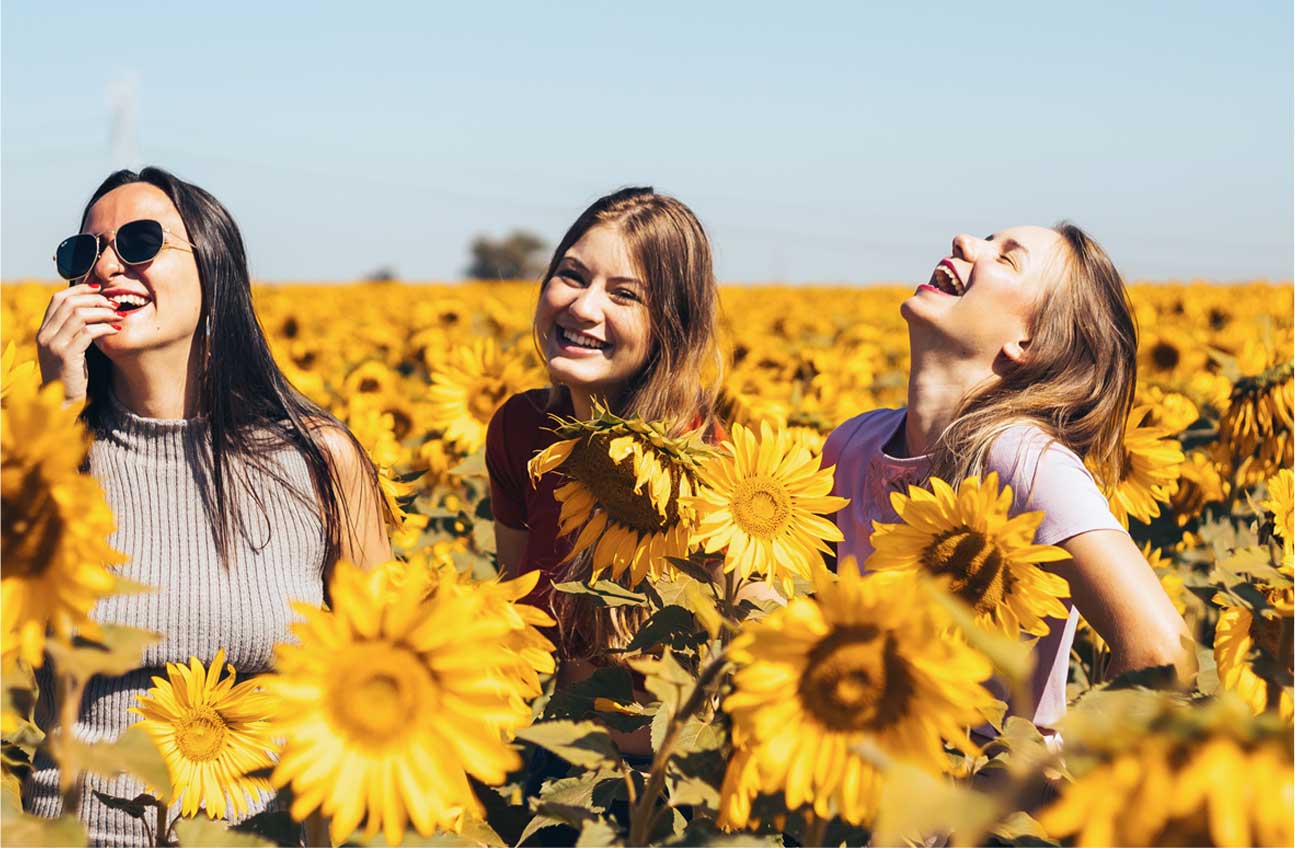 Dynamic Track 2.1: Master Subject TrackingRecruit your Nano to automatically follow any person, animal, or vehicle so you can focus on your activities while your Nano handles the cinematic side.Cinematic Shots Proficiency With A Single ClickCreate dramatic, professional-level shots at the touch of a button with four automatic shooting modes. Add a soundtrack and filters in the Autel Sky app to make your video even more epic, allowing you to produce unforgettable results whether you’re a veteran pilot or completely new to the drone game.ROCKETFADE AWAYORBITFLICK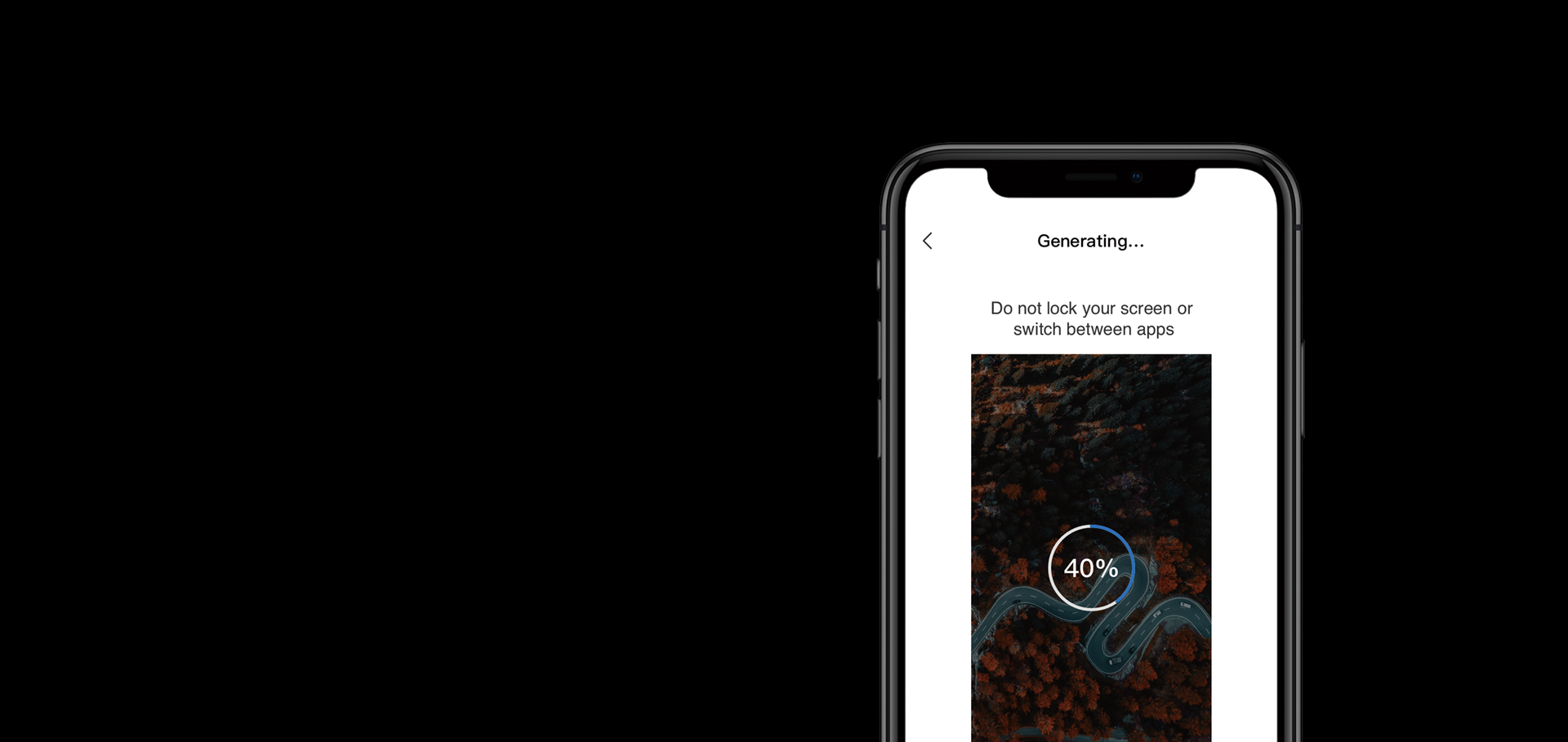 MovieMaster:Easy Movie Making And SharingThe Autel Sky app provides you a suite of video templates for quick and easy movie-making, allowing you to drastically reduce the tedious editing process so you can create share your creations on the spot!Easy Editing     Imaginative Templates     SuperDownload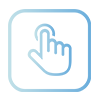 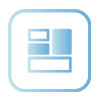 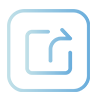 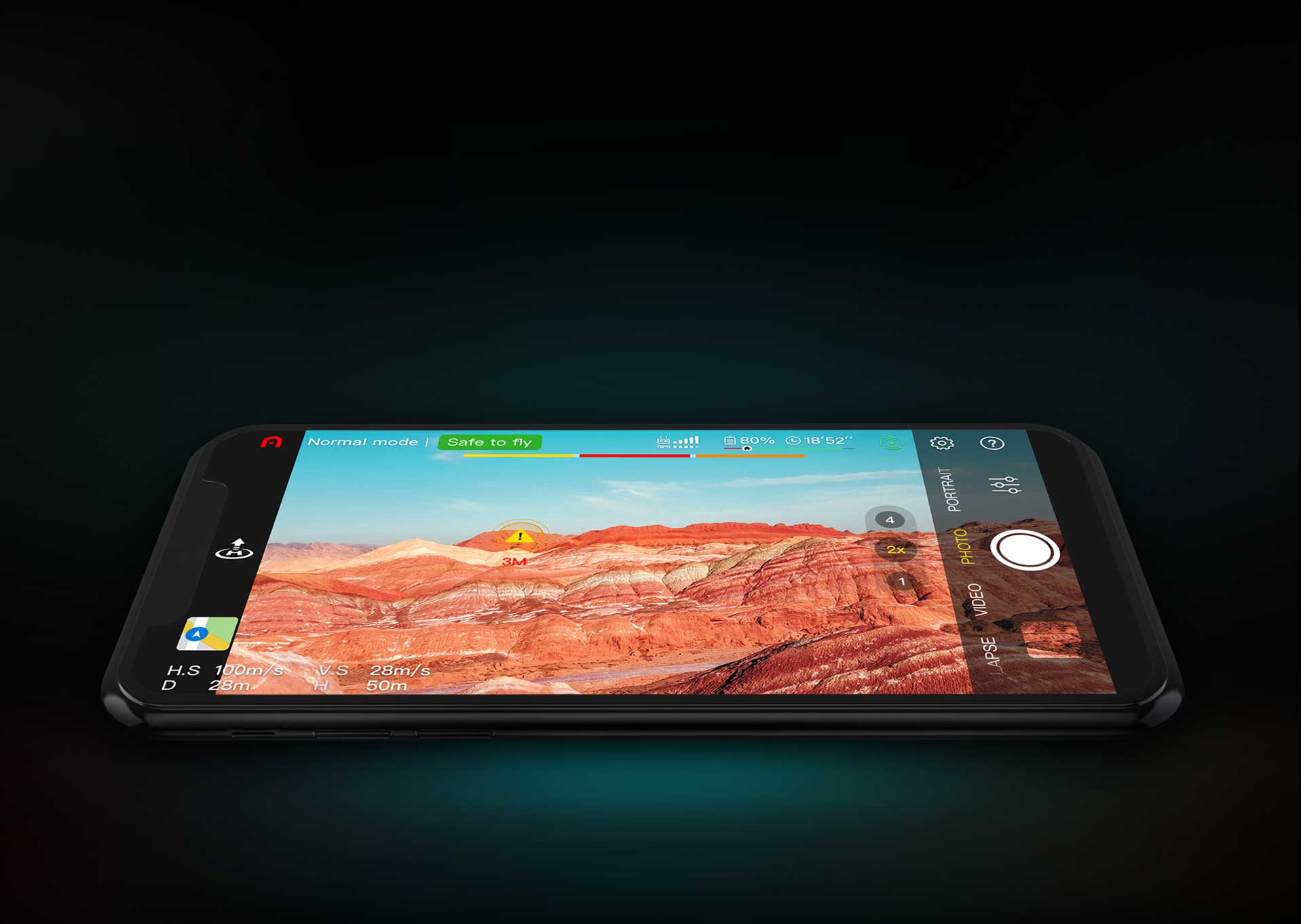 SkyLink Video TransmissionFly Free—More Range, Less InterferenceFly farther while maintaining crisp, clear visuals with the all new Autel SkyLink, our strongest image transmission system yet, which offers a transmission range of 6.2 miles, transmission quality of 2.7K/30FPS, and superior anti-interference capabilities, all while relaying stunning QHD video.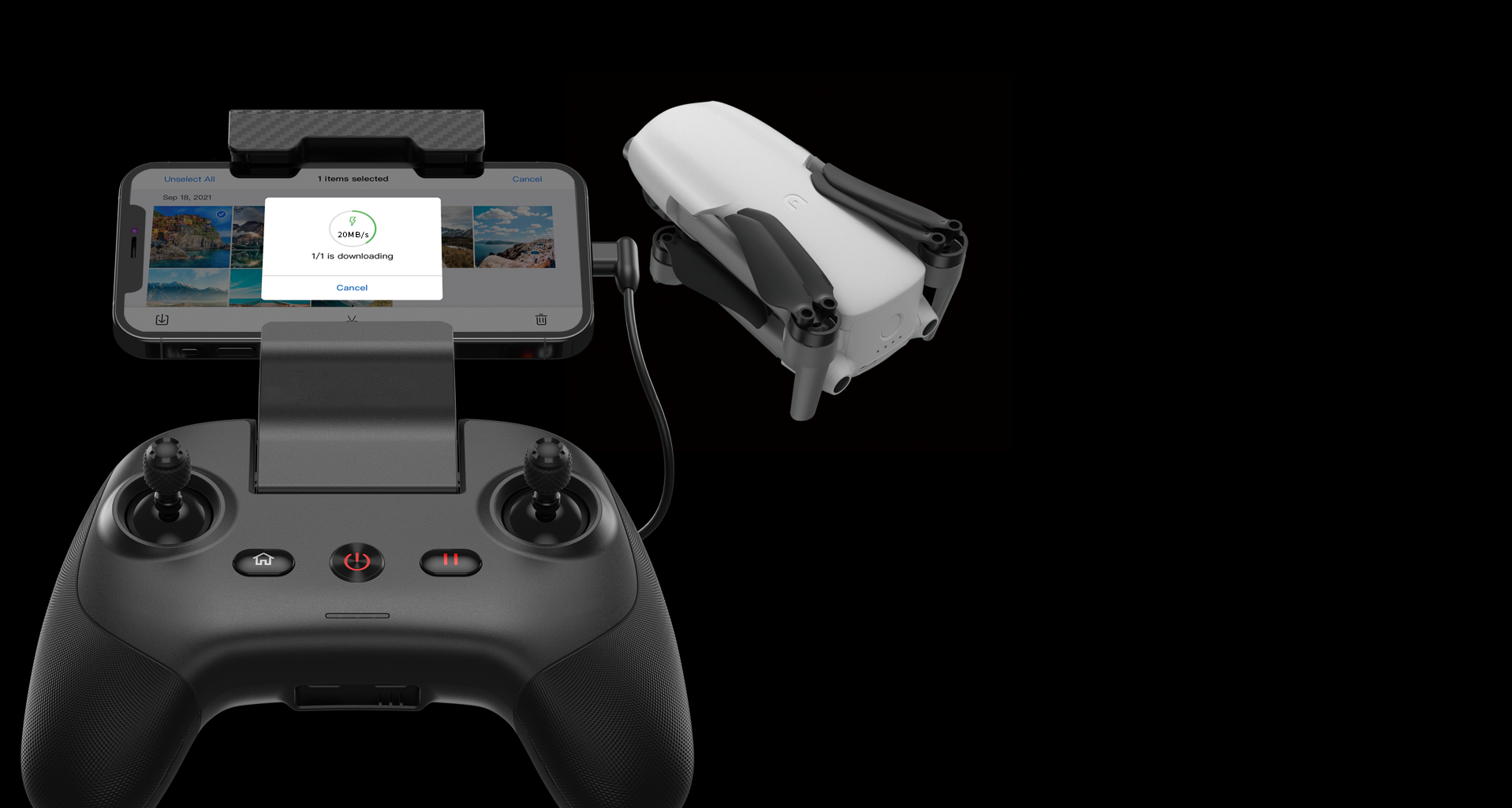 SuperDownloadDone shooting? Simply place your smartphone close to the Lite to download photos and videos at a speedy rate of 160Mbps(20MB/s) using the Autel Sky app.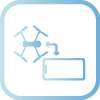 SoundRecord: Bring Your Videos To LifeRecord voices and ambient sounds on the ground through the smartphone, allowing you to bring your videos to life even when your drone is far away or use it to narrate while filming for better editing workflow.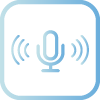 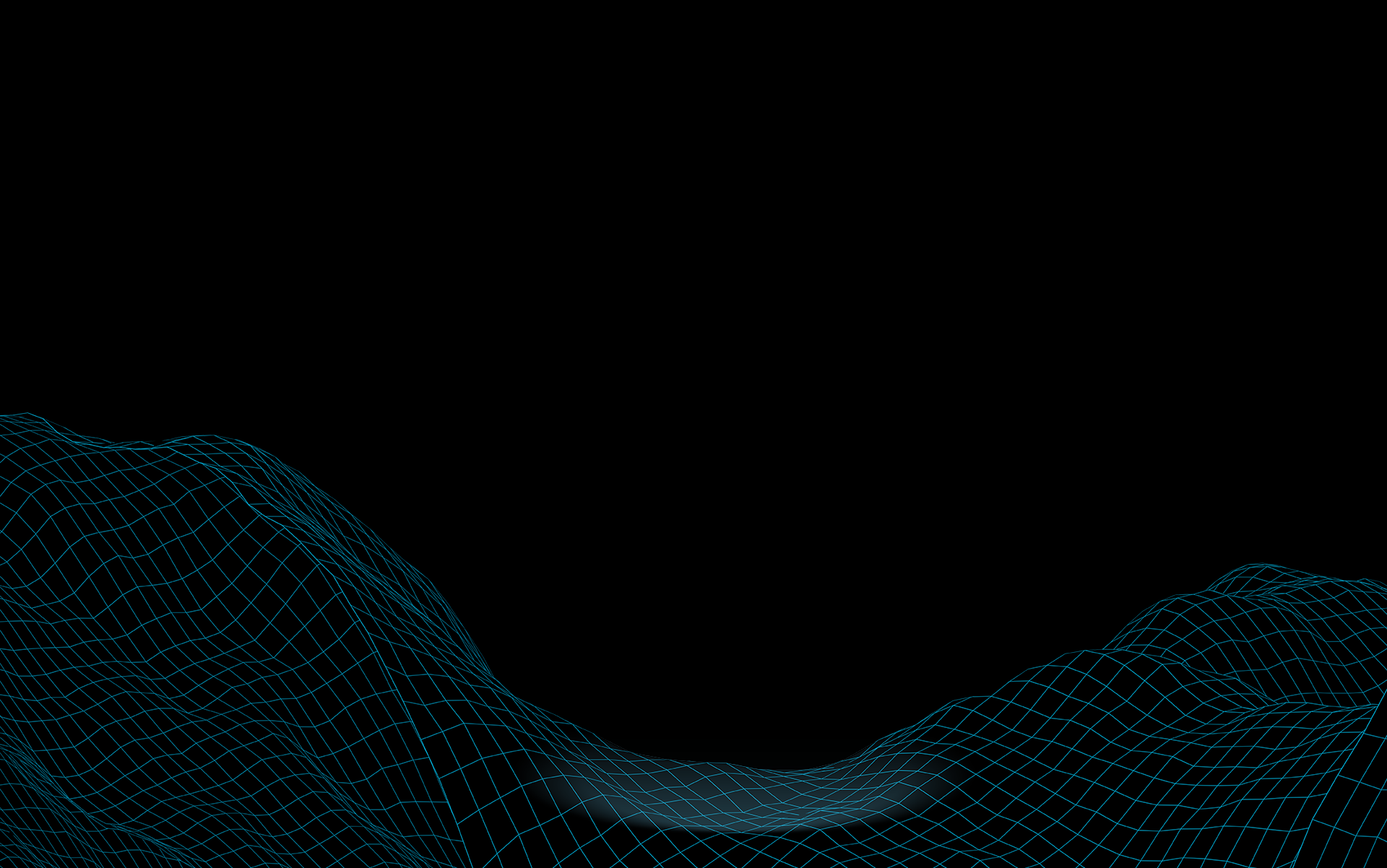 Fly Safe With Advanced Obstacle AvoidanceThe EVO Nano series is the first and only aircraft series of its size to offer an advanced obstacle avoidance system — making it the obvious choice for users looking to avoid crashes and preserve the life of their aircraft. With three-way binocular vision sensors that enable the drone to perceive obstructions in front of it, behind it, and below it. The EVO Nano series can easily brake to avoid collisions and navigate obstacles.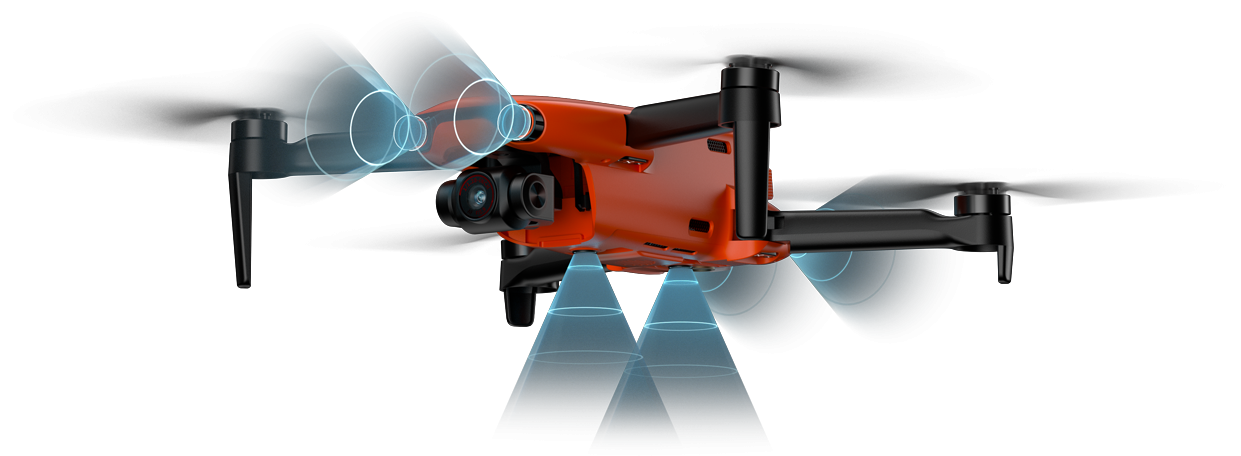 More Battery. More Time. More Creativity.The EVO Nano can fly continuously for 28 minutes, which means plenty of time to experiment with creative angles and dream up inventive shots.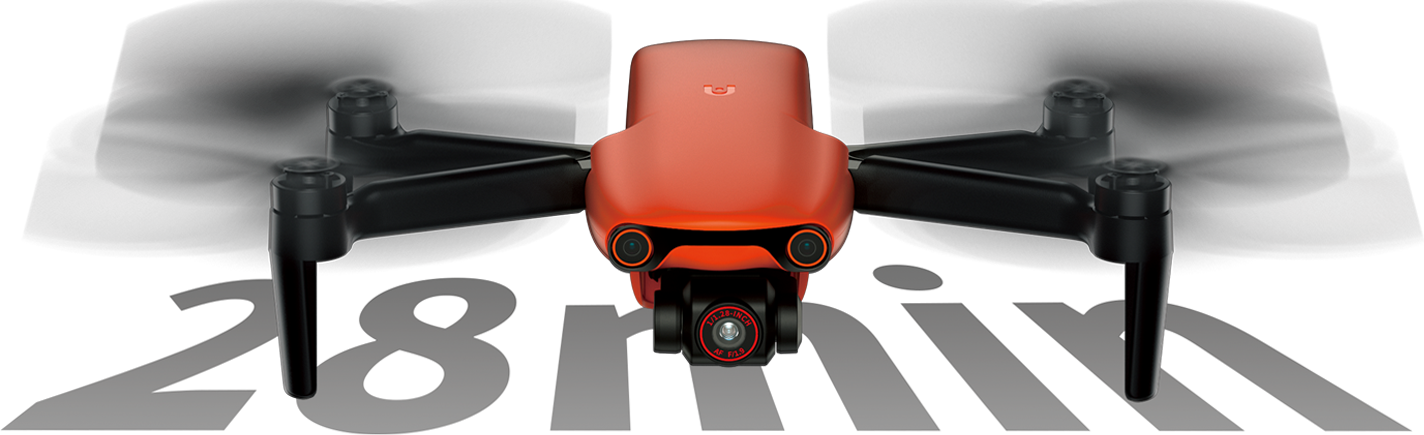 1Aircraft (including battery, propellers and gimbal cover)1x2Remote Control1x3Spare Propellers (pair)1x4USB-C Charging Cable1x5RC Cable3x-Micro-USB Connector-Lightning Connector-USB-C Connector6Spare Screws8x7Screwdriver1x8Manuals3x-Packing List-Disclaimer and Safety Operation-Disclaimer and Safety OperationGuidelines-EVO Nano Series Quick Start Guide-EVO Nano Series Quick Start GuideTakeoff Weight (without Accessories)249gDimensions (including blades)Folded: 142×94×55mm
Unfolded: 260×325×55mmWheelbase231mmMax Ascent Speed6m/s (sport), 4m/s (normal), 3m/s (stable)Max Level Flight Speed4m/s (sport), 3m/s (normal), 2m/s (stable)Max Level Flight Speed(no wind, near sea level)15m/s (sport), 10m/s (normal), 5m/s (stable)Max Takeoff Altitude4000mMax Flight Time (no wind)28minMax Hovering Time (no wind)26minMax  Flight Distance (no wind)16.8kmMax Wind ResistanceLevel 5Max Tilt Angle33°(movement), 25°(normal), 25°(stable)Max Angular Velocity200°(movement), 120°(normal), 60°(stable)Operating Temperature-10°C ~ 40°COperating Frequency2.400-2.4835GHz，5.725-5.850GHz,5.150-5.250GHzTransmission Power (EIRP)FCC:≤30dBmGNSSGPSHovering AccuracyVertical: ±0.1m (when the visual positioning is active), ±0.5m (with GPS positioning); Horizontal: ±0.3m (when the visual positioning is active), ±1.5m (with GPS positioning);SensorCMOS：1/1.28 inch
Effective pixels：50MP
Pixel size: 2.44μm*2.44μm (Bin2)LensFOV: 85°
Equivalent focal length: 23mm
Aperture: f/1.9
Focus range: 0.5m ~ ∞
Focus mode:：PDAF+CDAF/MFShooting modeAutomatic mode (P gear): EV adjustable, ISO/Shutter automatic
Manual mode (M gear): ISO/Shutter adjustable, EV not adjustable
Shutter priority (S file): Shutter/EV adjustable, ISO automaticISO rangeVideo：ISO100 ~ ISO6400
Photo：ISO100 ~ ISO6400Shutter speedPhoto Mode：1/8000 ~ 8s
Other：1/8000 ~ 1/frame ratesPortrait blurReal-time image transmission portrait blur and photo portrait blurDefog modeSupportZoom rangeDigital zoom：1 ~ 16 timesPhoto formatJPG(8-bit) / DNG(10-bit) / JPG+DNGPhoto resolution50MP：8192×6144（4:3）
12.5MP：4096×3072（4:3）
4K：3840×2160（16:9）Photo shooting modeSingle shot
Burst shooing: 3/5
Auto exposure bracketing(AEB): 3/5 shots
Interval: 2s/3s/4s/5s (default)/6s/…/60s (DNG minimum 5s)
HDR imaging: 3840×2160Video coding formatH265/H264Video Resolution3840×2160 p30/25/24
2720×1528 p30/25/24
1920×1080 p60/50/48/30/25/24
HDR:
3840×2160 p30/25/24
2720×1528 p30/25/24
1920×1080 p60/50/48/30/25/24Max bitrate100MbpsTimelapseOriginal image：3840*2160，JPG/DNG
Video：4K P25PanoramaHorizontal/Vertical/Wide-angle/Spherical
Original image: 4096*3072, JPG/DNGSupported file systemFat32、exFatVideo formatMP4/MOVWIFI transfer20MB/sOperating frequency2.400-2.4835GHz，5.725-5.850GHz,5.150-5.250GHzMax transmission distance (unobstructed, free of interference)FCC：10kmOperating temperature0°C ~40°CTransmission power (EIRP)FCC：≤30dBmBattery capacity3930mAhMax battery life~ 2.5h (when connected to a mobile phone)
~ 3.5h (when not connected to mobile phone)Interface typeType CTransmission systemAutel SkyLinkRealtime transmission qualityTransmission distance<1km：2.7K 30fps
Transmission distance>1km：1080P 30fpsTransmission bitrate90MbpsTransmission delay≤200msBuilt-in storageNoSD storagemax. support 256GB（UHS-3 rating required）Capacity2250mAhVoltage7.7VMax charging voltage8.8VBattery TypeLi-Po 2SEnergy17.32WhCharging temperature5~45℃Single battery charging time90minMax charging power30W